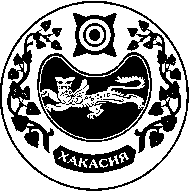 СОВЕТ ДЕПУТАТОВ ЧАРКОВСКОГО СЕЛЬСОВЕТАУСТЬ-АБАКАНСКОГО РАЙОНА РЕСПУБЛИКИ ХАКАСИЯ	РЕШЕНИЕ30.09.2020                                             аал Чарков    			                         № 6/4Об утверждении нормы предоставления площади жилого помещенияи учетной нормы площади жилого помещения          Руководствуясь частью 1, 2 ст. 50 Жилищного кодекса Российской Федерации, ст. 29 Устава муниципального образования Чарковский сельсовет,          Совет депутатов Чарковского сельсовета Усть-Абаканского района Республики ХакасияРЕШИЛ:          1. Утвердить норму предоставления площади жилого помещения по договору социального найма в размере:- 33 кв. метра общей площади жилья для одинокого проживающего человека;- 42 кв. метра общей площади жилья для семьи из двух человек;- 18 кв. метра общей площади жилья на одного человека для семьи из 3 и более человек;          2. Утвердить учетную норму площади жилого помещения, необходимую для определения уровня обеспеченности граждан общей площадью жилого помещения в целях их принятия на учет в качестве нуждающихся в предоставлении жилья, в размере 12 кв. метров общей площади занимаемого жилого помещения.          3. Направить данное решение для подписания и обнародования главе Чарковского сельсовета.          4. Настоящее решение вступает в силу со дня его официального обнародования.Глава Чарковского сельсоветаУсть-Абаканского района Республики Хакасия                                      Г.И. Дорохина